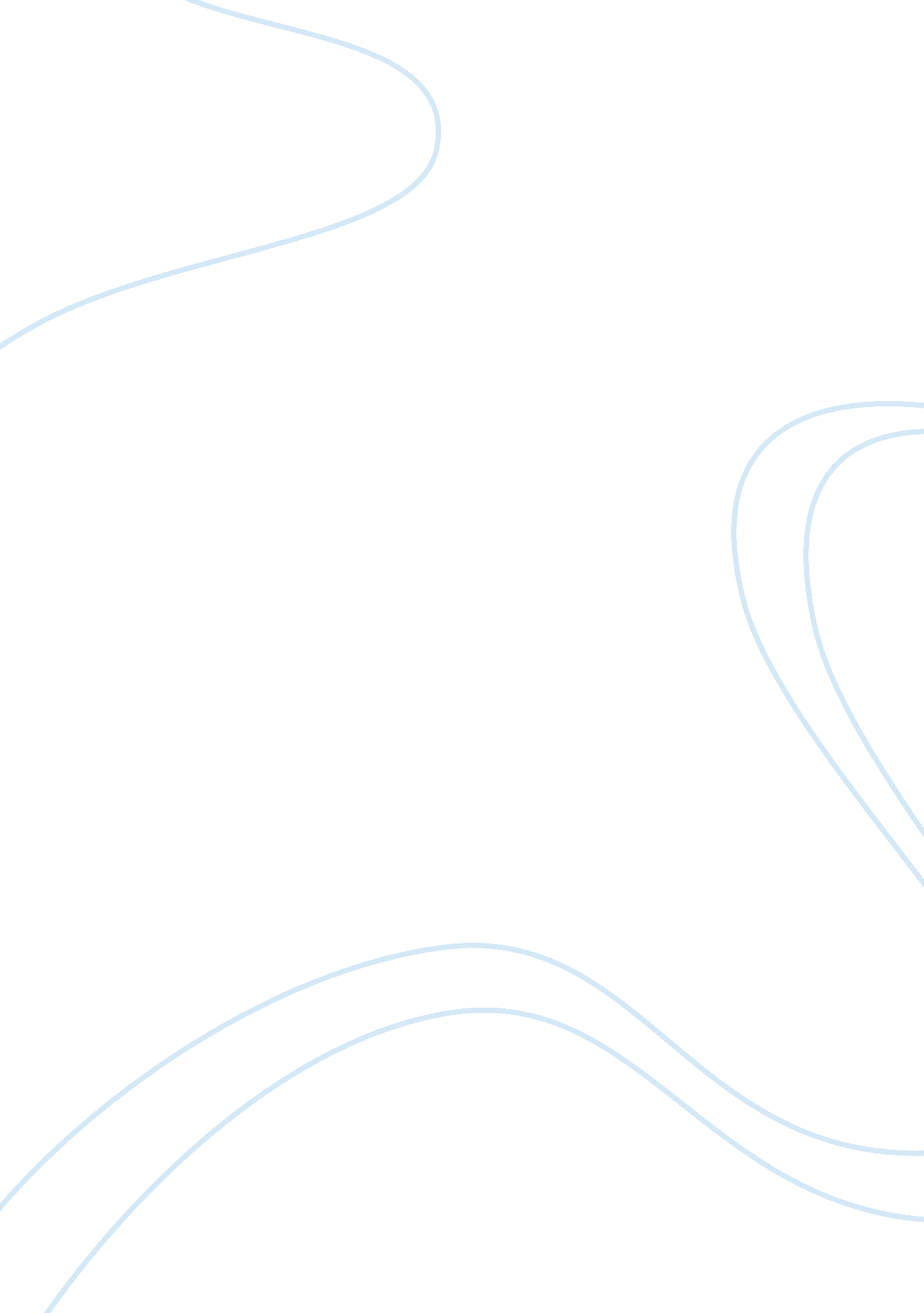 Personal response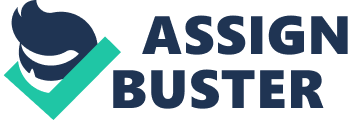 Both of these videos were enjoyable to watch, I thought it was great to hear others love stories from their point of view. One of the first similarities between them was of course, they're both love stories. During both of them it is described of how much they love each other, and it truly shows through their emotion and compassion. In both their love is Just a quick shot of faith in that they will be together for the rest of their lives. The first one of the younger couple, she comes from another country and after eight short days together, he then realizes that he can't let her go home to Bangkok and that they must get married. In the second one, the man sits down with her on a date and straight up tells her that he can't lose her and that they need to be married. All of these things that happen in these stories happen very quickly, in both it is as if they Just absolutely know for certain this Is their one true love and they very quickly decide to get married. Although these stories are very similar In some aspects, they still have their differences. The story of the younger couple they come from opposite sides of the world, the man Is from Waco, Texas and the female Is from Bangkok, China. How they become acquainted Is from their names, somehow these two different people have the same exact name, and her work email ended up In his inbox one day by mistake therefore leading to their start In conversation. While In the second film they are from the same place, and they most definitely do not have the same name as In the first video. Finally, there Is a tragic flaw; In the second film the older gentleman ends up receiving terrible news of having terminal cancer so the woman ends up losing the true love of her life. Fortunately this did not happen to the younger couple that was In the first video. Personal Response By Dalton-Snow MIFF com I it is as if they Just absolutely know for certain this is their one true love and they very quickly decide to get married. Although these stories are very similar in some from opposite sides of the world, the man is from Waco, Texas and the female is from Bangkok, China. How they become acquainted is from their names, somehow these two different people have the same exact name, and her work email ended up in his inbox one day by mistake therefore leading to their start in conversation. While in the same name as in the first video. Finally, there is a tragic flaw; in the second film younger couple that was in the first video. 